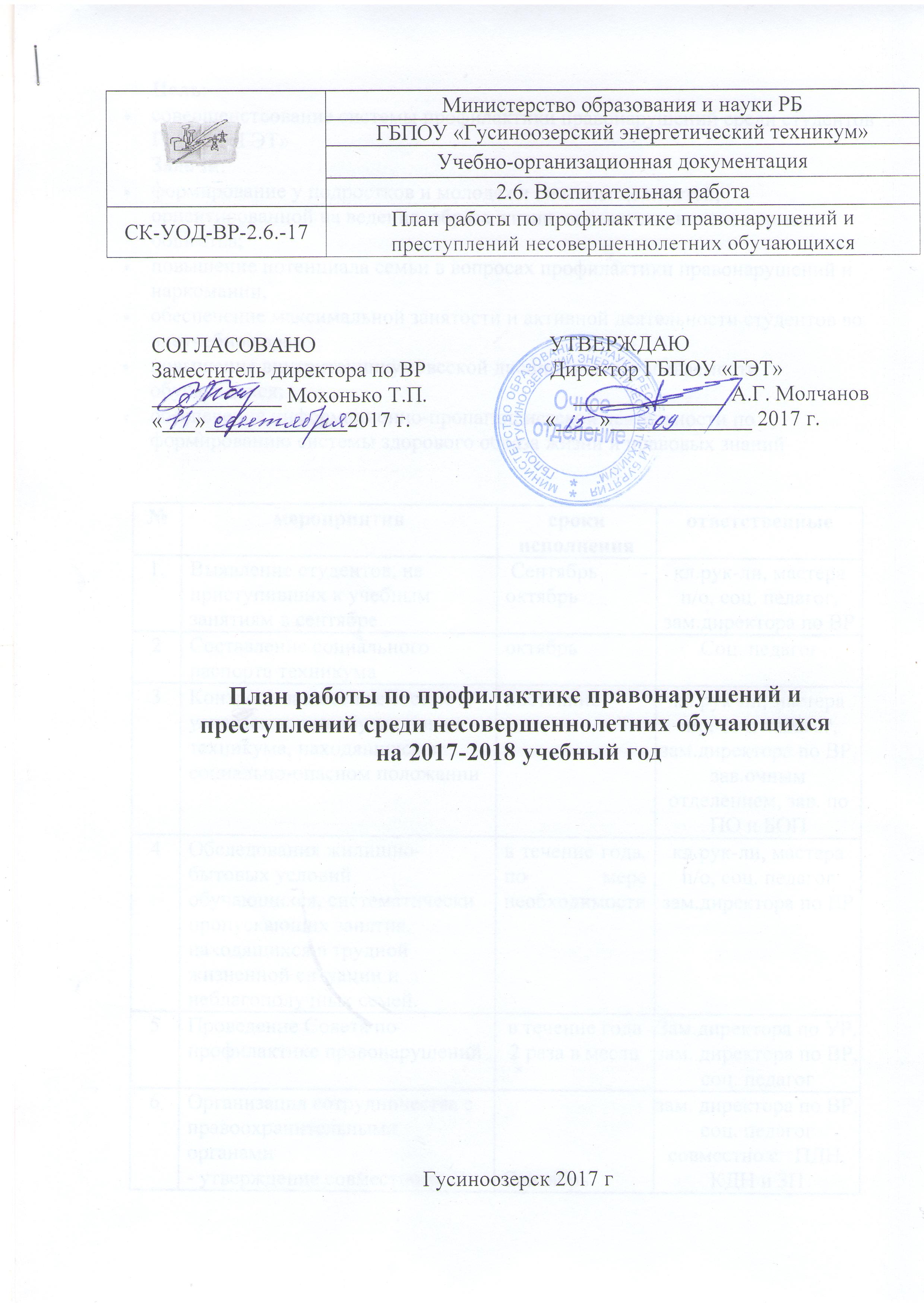 Цель:совершенствование системы профилактики правонарушений среди студентов ГБПОУ «ГЭТ»Задачи:формирование у подростков и молодежи системы ценностей, ориентированной на ведение  образа жизни, соответствующего нормам общества;повышение потенциала семьи в вопросах профилактики правонарушений и наркомании;обеспечение максимальной занятости и активной деятельности студентов во внеучебное время;повышение внутритехникумовсской дисциплины и успеваемости обучающихся;обеспечение информационно-пропагандистской деятельности по формированию системы здорового образа жизни и правовых знаний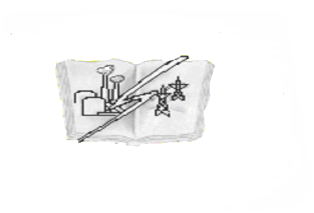 Министерство образования и науки РБГБПОУ «Гусиноозерский энергетический техникум»Учебно-организационная документация2.6. Воспитательная работаСК-УОД-ВР-2.6.-17План работы по профилактике правонарушений и преступлений несовершеннолетних обучающихся№мероприятиясроки исполненияответственные1.Выявление студентов, не приступивших к учебным занятиям в сентябре Сентябрь - октябрькл.рук-ли, мастера п/о, соц. педагог, зам.директора по ВР2Составление социального паспорта техникумаоктябрьСоц. педагог3Контроль за посещаемостью и успеваемостью обучающихся техникума, находящихся в социально-опасном положениипостояннокл.рук-ли, мастера п/о, соц. педагог, зам.директора по ВР, зав.очным отделением, зав. по ПО и БОП4Обследования жилищно-бытовых условий обучающихся, систематически пропускающих занятия, находящихся в трудной жизненной ситуации и неблагополучных семей.в течение года,  по мере необходимостикл.рук-ли, мастера п/о, соц. педагог зам.директора по ВР5Проведение Совета по профилактике правонарушенийв течение года2 раза в месяцЗам.директора по УР, зам. директора по ВР, соц. педагог6Организация сотрудничества с правоохранительными органами- утверждение совместного  плана работы-изучение документов и материалов  по  работе с подростками «группы риска»Сентябрь. в течение учебного годазам. директора по ВР, соц. педагогсовместно с   ПДН, КДН и ЗП7Организация встречи инспектора ПДН со студентами  (лекции по уголовно – правовым отношениям)НоябрьДекабрьФевральапрельзам. директора по ВР, соц. педагогсовместно с   ПДН, 8Проведение бесед со студентами:• «О профилактике уголовных и административных правонарушениях»• «Конфликты, как их избежать?»• «Мы за здоровый образ жизни!»• «Профилактика наркомании, курения, алкоголизма»• «Молодежь и проблема преступности»ОктябрьМартСентябрьОктябрь-декабрьапрельЗам.директора по ВР, соц. педагог. педагог-психолог, фельдшерс приглашением инспектора ПДН, врача-нарколога9индивидуальные разъяснительные и профилактические беседы, индивидуальные и групповые психологические консультации, опросы, тренингив течение годакл. руководители  мастера п/о, соц. педагог педагог-психолог 10Профилактическая акция: «Начни с себя – живи безопасно»октябрьЗам.директора по ВР, педагог-организатор11Проведение родительских собраний для профилактики правонарушений:•« Проблемы  семейного воспитания»•«За здоровье и безопасность  наших детей»•« Не  допустить  беды» и т.д.в течение года1-2 раза за семестрзам.директора по ВРсоц. педагог, педагог-психолог,кл.рук-ли, мастера п/о, 12Обеспечение максимальной занятости и активной деятельности студентов во внеурочное время (кружки,  факультативы, молодежное движение «Свежий ветер», библиотеки, секции и т.д.) – проведение спортивных соревнований, праздников, дискотек, тематических вечеров, конкурсов газет, плакатов и др.в течение годазам. директора по ВР, соц. педагог, педагог-организаторкл.рук-ли, мастера п/о,13Проведение индивидуальных профилактических бесед со студентами, склонных к правонарушениям и пропускам занятий и их родителямив течение годаЗам.директора по УРзам.директора по ВР, зав.очным отделением, зав. по ПО и БОПкл.рук-ли, мастера п/о, соц. педагог, педагог-психолог14Несовершеннолетние, находящиеся в социально – опасном положении:  - подбор документов на учащихся для предоставления в комиссию по делам несовершеннолетних, - вовлечение во внеурочную учебно- познавательную деятельность (во внеклассные мероприятия, в работу кружков, секций, студий, факультативов и т.д.), - индивидуальные разъяснительные и профилактические беседы по предотвращению правонарушений, алкоголизма, табакокурения, наркомании, токсикомании, - групповая работа психолога с «трудными» обучающимися (психологические тренинги), - посещение уроков с целью контроля за дисциплиной и успеваемостью «трудных» подростков, - большие и малые педсоветы в особо трудных случаях, - посещение обучающихся на дому, - беседы с родителями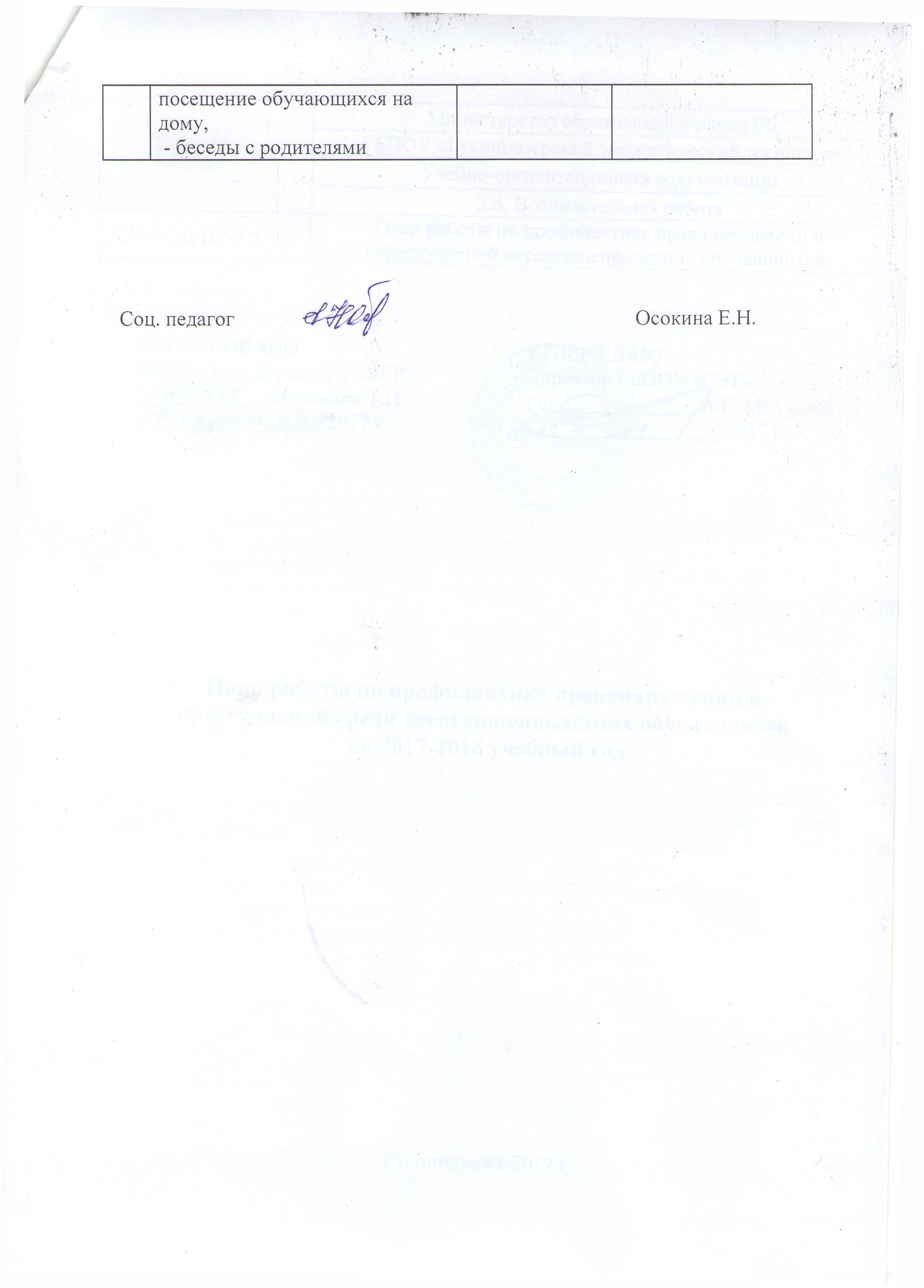 в течение годасентябрь – октябрьв течение годапо мере необходимостиЗам.директора по УРзам.директора по ВР, зав.очным отделением, зав. по ПО и БОПкл.рук-ли, мастера п/о, соц. педагог, педагог-психолог, педагог-организатор